List all Part Number and/or Components Required:Instructions:Pull one unit of 3859 out of inventory. Apply the Reset Tape the full length of the carton and the full width of the carton. 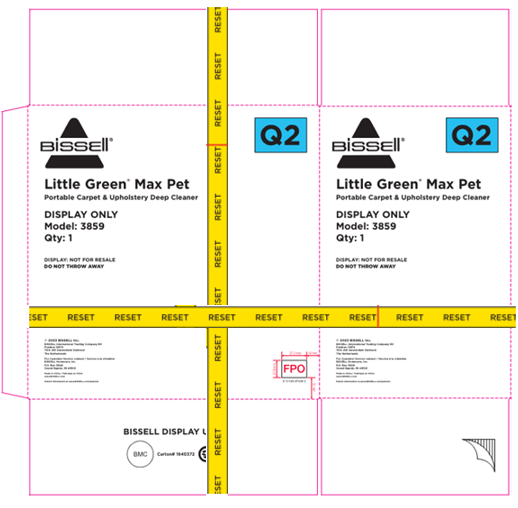 Take two Yellow – Reset Label (1644526) and add these labels to two different areas. One on the front panel and the other a side of the carton. Do not cover the Reset tape or any text information on the carton. See below: 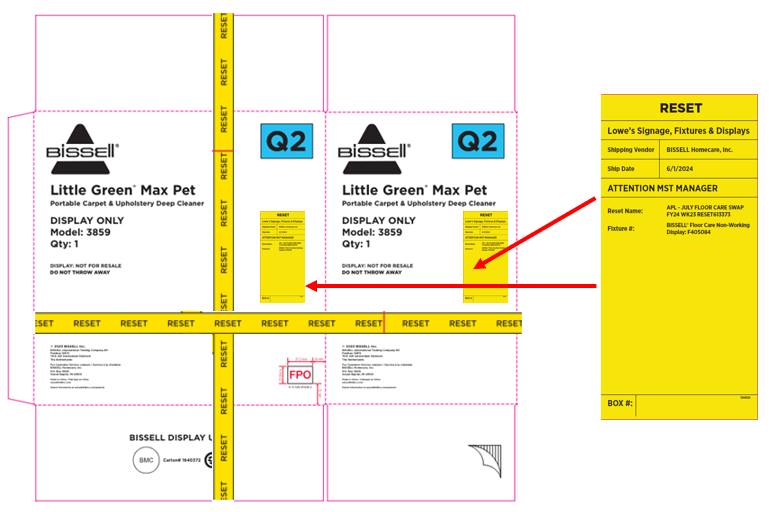 Part NumberDescription1644526Yellow – Reset LabelnoneReset Tape